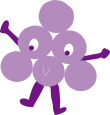 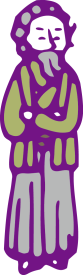 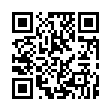 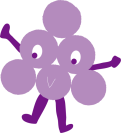 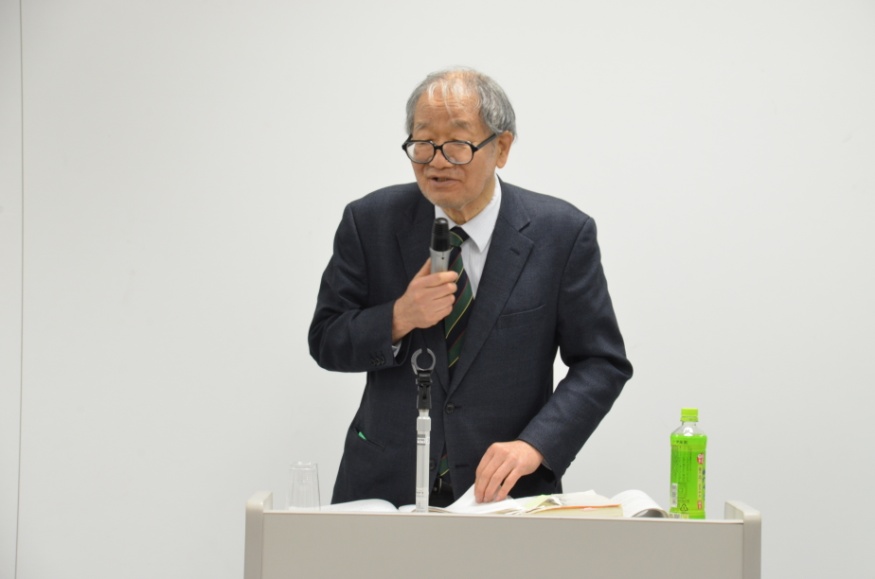 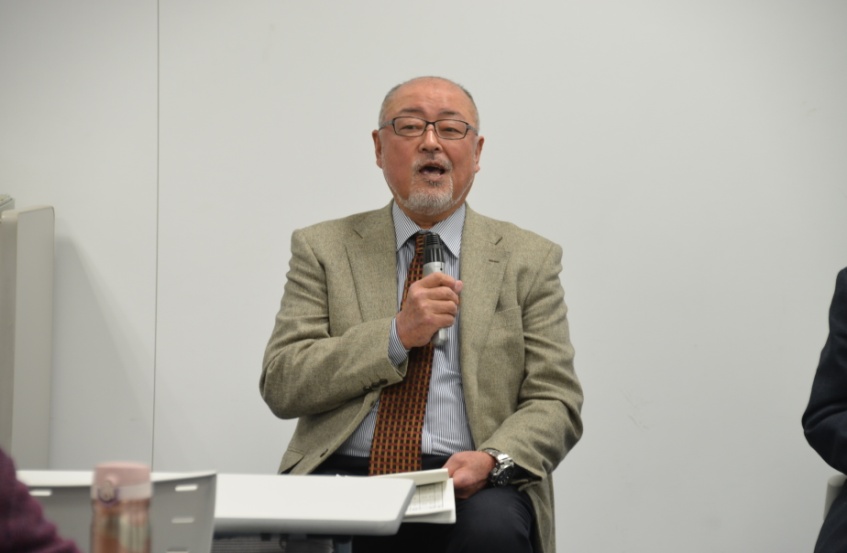 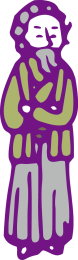 平成29年　　月　　日 　米百俵塾2017・平成国漢学校　塾生申込書※　H28年度の平成国漢学校を受講された方は、★の項目のみご記入ください。※　本申込書に記入いただいた内容は、担当講師をはじめ米百俵塾関係者が閲覧いたします。★氏　名フリガナフリガナ性別男・女生年月日　　　　　年　　月　　日生（満　　歳）　　　　　年　　月　　日生（満　　歳）現 住 所〒（　　　　－　　　　　）〒（　　　　－　　　　　）〒（　　　　－　　　　　）〒（　　　　－　　　　　）〒（　　　　－　　　　　）現 住 所職　　業連 絡 先自宅TEL（FAX）（　　　　　　　　　　　）携帯TEL連 絡 先メールアドレス　　　　　　　　　　　　　　　＠　　　　　　　　　　　　　　　＠　　　　　　　　　　　　　　　＠　　　　　　　　　　　　　　　＠連絡方法事務局から連絡を差し上げる方法です。チェックしてください。事務局から連絡を差し上げる方法です。チェックしてください。事務局から連絡を差し上げる方法です。チェックしてください。事務局から連絡を差し上げる方法です。チェックしてください。事務局から連絡を差し上げる方法です。チェックしてください。連絡方法□自宅TEL　　　　□自宅FAX　　　　□携帯TEL　　　　□メール□自宅TEL　　　　□自宅FAX　　　　□携帯TEL　　　　□メール□自宅TEL　　　　□自宅FAX　　　　□携帯TEL　　　　□メール□自宅TEL　　　　□自宅FAX　　　　□携帯TEL　　　　□メール□自宅TEL　　　　□自宅FAX　　　　□携帯TEL　　　　□メール★活動可能日チェックしてください。チェックしてください。チェックしてください。チェックしてください。チェックしてください。★活動可能日□平日　 （□日中　□夜間）　　　　　□日曜日（□日中　□夜間）□土曜日 （□日中　□夜間）□平日　 （□日中　□夜間）　　　　　□日曜日（□日中　□夜間）□土曜日 （□日中　□夜間）□平日　 （□日中　□夜間）　　　　　□日曜日（□日中　□夜間）□土曜日 （□日中　□夜間）□平日　 （□日中　□夜間）　　　　　□日曜日（□日中　□夜間）□土曜日 （□日中　□夜間）□平日　 （□日中　□夜間）　　　　　□日曜日（□日中　□夜間）□土曜日 （□日中　□夜間）これまでに米百俵に関連する活動経験や実績のある方は、内容をお書きください（イベントへの参加を含む）（箇条書きで構いません）（箇条書きで構いません）（箇条書きで構いません）（箇条書きで構いません）（箇条書きで構いません）